Gəminin “Gəmi və Liman vasitələrinin mühafizəsi haqqında beynəlxalq məcəllə”nin tələblərinə uyğun olması haqqında şəhadətnamənin verilməsi üçün müraciətin və sənədlərin qəbuluBu xidmət vasitəsilə vətəndaşlar gəminin “Gəmi və Liman vasitələrinin mühafizəsi haqqında beynəlxalq məcəllə”nin tələblərinə uyğun olmasi haqqında şəhadətnamənin verilməsi üçün müraciət və sənədlərin qəbulu mümkündür. Elektron xidmətdən istifadə etmək üçün  https://www.e-gov.az – “Elektron Hökümət” portalına daxil olaraq Dövlət Dəniz Administrasiyası tərəfindən təqdim olunan  elektron xidmətlər siyahasından “Gəminin “Gəmi və Liman vasitələrinin mühafizəsi haqqında beynəlxalq məcəllə”nin tələblərinə uyğun olması haqqında şəhadətnamənin verilməsi üçün müraciətin və sənədlərin qəbulu” elektron xidmətini seçmək lazımdır. (Şək:1)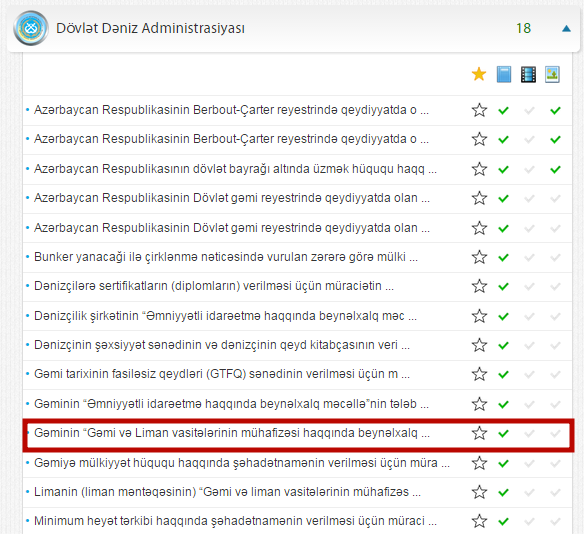 Şəkil:1Elektron xidmətə daxil olduqdan sonra acılan pəncərədə fiziki və hüquqi şəxs olması barədə, telefon nömrəsi, elektron poçt ünvanı, gəminin adı, qeydiyyat limanı, ümumi tutumu, gəmi sahibi haqqında, gəminin mülkiyyətçisi haqqında, gəminin təsnifat cəmiyyəti və s. məlumatlar daxil edilməlidir. (Şək:2)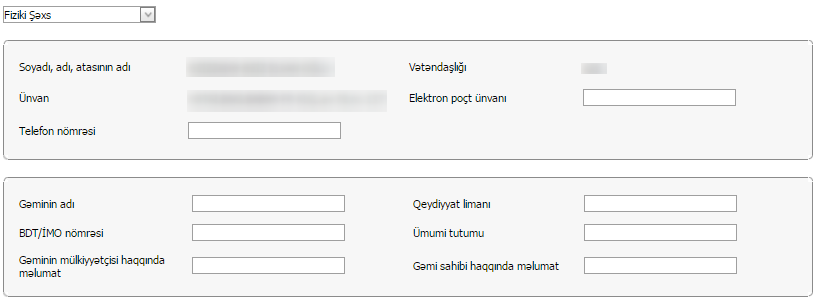 Şəkil:2Növbəti mərhələdə “Seçin” düyməsindən isitifadə etməklə şəhadətnamənin verilməsi üçün gəminin mühafizə sisteminin yoxlanılmasına dair ərizə-anketi yükləmək lazımdır. (Şək:3)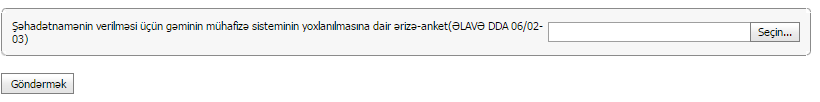 Şəkil:3Sonda istifadəci “Göndərmək ” düyməsindən istifadə edərək yaradılmış elektron müraciəti Dövlət Dəniz Administrasiyasının  müvafiq qeydiyyat orqanına göndərmiş olacaq.